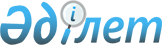 Об утверждении Плана мероприятий на 2012 год по реализации Концепции правовой политики Республики Казахстан на период с 2010 до 2020 годаПостановление Правительства Республики Казахстан от 2 марта 2012 года № 283

      В соответствии с Указом Президента Республики Казахстан от 24 августа 2009 года № 858 "О Концепции правовой политики Республики Казахстан на период с 2010 до 2020 года" Правительство Республики Казахстан ПОСТАНОВЛЯЕТ:



      1. Утвердить прилагаемый План мероприятий на 2012 год по реализации Концепции правовой политики Республики Казахстан на период с 2010 до 2020 года (далее – План мероприятий).



      2. Первым руководителям центральных и местных исполнительных органов, государственных органов, непосредственно подчиненных и подотчетных Президенту Республики Казахстан (по согласованию):



      1) принять меры по выполнению Плана мероприятий;



      2) представить не позднее 20 мая и 10 ноября 2012 года информацию о ходе выполнения Плана мероприятий в Министерство юстиции Республики Казахстан.



      3. Министерству юстиции Республики Казахстан представить не позднее 10 июня и 10 декабря 2012 года сводную информацию о ходе выполнения Плана мероприятий в Правительство Республики Казахстан.



      4. Канцелярии Премьер-Министра Республики Казахстан не позднее 10 июля 2012 года и 10 января 2013 года представить сводную информацию о ходе выполнения Плана мероприятий в Администрацию Президента Республики Казахстан.



      5. Контроль за выполнением настоящего постановления возложить на Министерство юстиции Республики Казахстан.



      6. Настоящее постановление вводится в действие со дня подписания.      Премьер-Министр

      Республики Казахстан                       К. Масимов

Утвержден          

постановлением Правительства

Республики Казахстан   

от 2 марта 2012 года № 283 

План мероприятий

на 2012 год по реализации Концепции правовой политики

Республики Казахстан на период с 2010 до 2020 года

      Примечания: расшифровка аббревиатур:



      МЮ – Министерство юстиции Республики Казахстан



      МКИ – Министерство культуры и информации Республики Казахстан



      МЗ – Министерство здравоохранения Республики Казахстан



      ГП – Генеральная прокуратура Республики Казахстан



      ВС – Верховный Суд Республики Казахстан



      АДГС – Агентство Республики Казахстан по делам государственной службы



      КПМ – Канцелярия Премьер-Министра Республики Казахстан



      НБ – Национальный банк Республики Казахстан



      КНБ – Комитет национальной безопасности Республики Казахстан



      АБЭКП – Агентство Республики Казахстан по борьбе с экономической и коррупционной преступностью (финансовая полиция) 
					© 2012. РГП на ПХВ «Институт законодательства и правовой информации Республики Казахстан» Министерства юстиции Республики Казахстан
				№МероприятиеФормы

завершенияОтветственные

за исполнениеСрок

исполнения123451Разработка и

утверждение Плана

мероприятий по

принятию мер по

законодательному,

организационному и

институциональному

обеспечению

дальнейшего развития

системы ювенальной

юстиции Республики

Казахстан Приказ Министра

юстиции

Республики

КазахстанМЮ1 квартал2Обсуждение концепции

проекта Закона

"О внесении изменений

и дополнений в

Кодекс "О здоровье

народа и системе

здравоохранения"

с заинтересованными

государственными

органами и с

научно-экспертным

сообществомИнформация в

Правительство

Республики

КазахстанМЗ1 квартал3Разработка и

внесение на

рассмотрение

Парламента

Республики Казахстан

проекта Закона

"О внесении изменений и дополнений в

некоторые

законодательные акты

Республики Казахстан

по вопросам создания

национальных

превентивных

механизмов,

направленных на

предупреждение пыток

и других жестоких,

бесчеловечных или

унижающих достоинств

видов обращения и

наказания"Проект ЗаконаМЮ1 квартал4Разработка и

внесение на

рассмотрение

Парламента

Республики Казахстан

проекта Закона

"О внесении изменений и дополнений в Закон

Республики Казахстан "О судебно-

экспертной

деятельности в

Республике

Казахстан" Проект ЗаконаМЮ2 квартал5Разработка и внесение на рассмотрение

Парламента

Республики Казахстан

проекта Закона

"О внесении изменений и дополнений в

некоторые

законодательные акты

Республики Казахстан

по вопросам

исламского

финансирования"Проект законаНБ (по согласованию)2 квартал6Принятие мер по

внедрению Эталонного

контрольного банка

нормативных правовых

актов в электронном

видеИнформация в

Правительство

Республики

КазахстанМЮ2 квартал7Проведения на

системной основе

мероприятий,

направленных на

пропаганду

гражданственности и

казахстанского

патриотизма,

формирование

уважения к

Конституции, законам

и государственным

символам Республики лекции,

выступления в

СМИМЮ, центральные

и местные

государственные

органы2 квартал8Усиление роли

органов юстиции по

межведомственной

координации,

организации и

контролю за

деятельностью по

правовой пропаганде,

а также местных

представительных и

исполнительных

органов по правовому

всеобучу населенияИнформация в

Правительство

Республики

КазахстанМЮ, центральные

и местные государственные

органы2 квартал9Проработать необходимость

принятия

Административно-

процессуального

кодекса Республики

Казахстан, при этом

четко определиться с

предметом регулирования

административно-

процессуального

законодательстваИнформация в

Администрацию

Президента и

Правительство

Республики

Казахстан МЮ, заинтересованные

государственные органы2 квартал10Принятие мер по

реализации Концепции

новой модели

государственной

службы Республики

КазахстанИнформация в

Администрацию

Президента

Республики

КазахстанАДГС

(по согласованию),

заинтересованные

государственные органыпо итогам года 11Принятие мер по

прогнозно-

аналитическому

обеспечению

законопроектной

деятельности,

основанной на

правовом мониторинге

нормативных правовых

актов, анализе

практики их

примененияИнформация в

Администрацию

Президента и

Правительство

Республики

КазахстанМЮ, заинтересованные

государственные органы по итогам

полугодий12Привлечение

представителей

неправительственных

организаций и

представителей

общественности к

разработке

нормативных правовых

актовИнформация в

Правительство

Республики

КазахстанМЮ, заинтересованные

государственные

органы3 квартал13Разработка и

внесение на

рассмотрение

Парламента

Республики Казахстан

проекта Закона "О

внесении изменений и

дополнений в

некоторые

законодательные акты

Республики Казахстан

по вопросам

совершенствования

ювенальной юстиции"Проект ЗаконаМЮ3 квартал14Разработка и

внесение на

рассмотрение

Парламента

Республики Казахстан

проекта Закона 

"О Государственной

границе Республики

Казахстан"

(новая редакция)Проект ЗаконаКНБ

(по согласованию)3 квартал15Разработка и

внесение на

рассмотрение

Парламента

Республики Казахстан

проекта Закона "О

гарантированной

государством

юридической помощи"Проект ЗаконаМЮ3 квартал16Разработка и

внесение на

рассмотрение

Парламента

Республики Казахстан

проекта Закона "О

внесении изменений и

дополнений в

некоторые

законодательные акты

Республики Казахстан

по вопросам

совершенствования

системы

предоставления

гарантированной

государством

юридической помощи"Проект ЗаконаМЮ3 квартал17Принятие мер по

обеспечению

безопасности

бизнеса,

необоснованного

вмешательства в его

деятельностьИнформация в

Администрацию

Президента

Республики

КазахстанАБЭКП (по согласованию),

заинтересованные

государственные органы3 квартал18Принятие мер по

реализации Концепции

информационной

безопасности

Республики Казахстан

до 2016 годаИнформация в

Администрацию

Президента

Республики

КазахстанМКИ, КПМ,

КНБ

(по согласованию),

центральные

и местные

государственные

органы 3 квартал19Обсуждение концепции законопроекта "О внесении изменений и дополнений в некоторые законодательные акты Республики Казахстан по вопросам правового регулирования сферы интеллектуальной собственности" с заинтересованными государственными органами и с научно-экспертным сообществомИнформация в

Правительство

Республики

КазахстанМЮ, заинтересованные

государственные органы3 квартал20Принятие мер по

реализации Закона

Республики Казахстан

"О национальной

безопасности

Республики

Казахстан" Информация в

Администрацию

ПрезидентаКНБ

(по согласованию)

МЮ, заинтересованные

государственные органы3 квартал21Проработка вопроса

по разграничению

полномочий между

судом и внесудебными

инстанциями по

рассмотрению дел об

административных

правонарушенияхПредложения в

Администрацию

Президента

Республики

КазахстанМЮ, ВС (по согласованию)4 квартал22Поэтапное оснащение

судов информационными

киосками Информация в

Администрацию

Президента

Республики

КазахстанВС (по согласованию)4 квартал23Разработка и

внесение на

рассмотрение

Парламента

Республики Казахстан

проекта Закона

"О внесении

изменений и

дополнений в

некоторые

законодательные акты

Республики Казахстан

по вопросам

исключения

противоречий,

пробелов, коллизий

между нормами права

различных

законодательных

актов и норм,

способствующих

совершению

коррупционных

правонарушений"проект ЗаконаМЮ4 квартал24Информационное

сопровождение

деятельности

государственных

органов в области

защиты прав

человека, а также

повышение уровня

правовой грамотности

населения через

средства массовой

информацииИнформация в

Правительство

Республики

КазахстанМКИ, МЮ, центральные и

местные государственные

органы 4 квартал25Разработка и

заключение

двусторонних

международных

договоров в сфере

оказания правовой

помощи, экстрадиции,

передачи осужденных

лицПодписание или

ратификация

разработанных

международных

договоровГП (по согласованию)в течение года 